Formation INTERCLUBS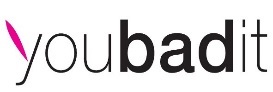 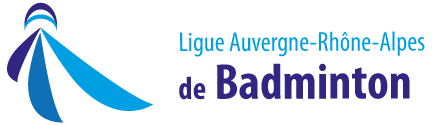 A destination des JUGES-ARBITRES Ce module IC est obligatoire pour officier en interclubs régionaux ou nationaux pour les JA « nouvelle filière »La ligue Auvergne-Rhône-Alpes de badminton organise 3 sessions  AU CHOIX du module IC à destination des juges-arbitres sur la saison 2021-2022 sur des journées d’ICR.Cette formation est ouverte aux licenciés de plus de 18 ans.Ils doivent être à minima JA Ligue accrédités en formation et être à jour de leur licence FFBaD.Les horaires prévisionnels, seront confirmés par les convocations : Session 1 : Dimanche 17 octobre 2021 de 08h00 à 12h00 à BEAUMONT-63-.Session 2 : Dimanche 21 novembre 2021 de 08h00 à 12h00 à BRON-69-.Session 3 : Dimanche 21 novembre 2021 de 08h00 à 12h00 à CHAMBÉRY-73-(à confirmer).Encadrement de la formationSession 1 : Maryvonne GIRARDIN, juge-arbitre ligue certifiéSession 2 : Maxence VIDAL, juge-arbitre ligue certifiéSession 3 : Marie-Odile PUYPE, juge-arbitre fédéral accréditéCoût pédagogique de la formation   		35 euros Règlement à effectuer auprès de la ligue Auvergne-Rhône-Alpes par chèque ou virement (de préférence)Ligue Auvergne-Rhône-Alpes, 37 route du Vercors, 38500 Saint-CassienIBAN : FR76 139060001485039847588 69BIC : AGRIFRPP 839Matériel : Chaque stagiaire doit avoir du matériel de prise de notes et une clé USB Ne pas venir en tenue de JASession 117 octobre 2021 à Beaumont -63-Renseignements auprès de la responsable de la formation : Maryvonne GIRARDINgirardinmaryvonne@gmail.comDate limite d’inscription : mardi 12 octobre 2021Nombre de places limité à 8 : merci de vous inscrire au plus vite. 		Remplir la fiche d’inscription en annexe Session 221 novembre 2021 à Bron -69-Renseignements auprès de la responsable de la formation : Maxence VIDALmaxence.vidal.bad@gmail.comDate limite d’inscription : mardi 16 novembre 2021Nombre de places limité à 8 : merci de vous inscrire au plus vite. 		Remplir la fiche d’inscription en annexe. Session 321 novembre 2021 à Chambéry -73-(à confirmer)Renseignements auprès de la responsable de la formation : Marie-Odile PUYPE marie-opuype@orange.frDate limite d’inscription : mardi 16 novembre 2021Nombre de places limité à 8 : merci de vous inscrire au plus vite. 		Remplir la fiche d’inscription en annexe.Fiche d’inscription module ICSESSION 1	BEAUMONT		SESSION 2 BRON	 	SESSION 3 (CHAMBÉRY)	Prénom…………………………………………………..Nom……………………………………………………….N° Licence…………………………………………………..Club (ville en toute lettre) : ……………………………………..…Département :……….Règlement 35€ :    Virement (de préférence) IBAN : FR76 139060001485039847588 69BIC : AGRIFRPP 839     		Ou par chèque (N° et Banque) A l’ordre de la ligue Auvergne-Rhône-Alpes de badminton et à envoyer à Ligue AURA badminton, 37 route du Vercors, 38500 Saint Cassien.Nombre d’années de pratique du badminton : …………………………………..Classement le plus élevé : ……………………………………………………………Expérience sur interclubs en tant que joueur :……………………………………………………………………………………………………………………………………………………………………………………………………………………………………………………………………………………………………………………………………………………………………………………………………………………………………………………………………………………………Motivations pour ce stage :………………………………………………………………………………………………………………………………………………………………………………………………………………………………………………………………………………………………Expérience  juge-arbitrage :………………………………………………………………………………………………………………………………………………………………………………………………………………………………………………………………………………………………Envoyer le document complété par mail à sophie.bluy@badminton-aura.orgAvant le  2021 en mettant pour la session 1 Maryvonne GIRARDIN en copie girardinmaryvonne@gmail.comAvant le  2021 en mettant pour la session 2 Maxence VIDAL en copie maxence.vidal.bad@gmail.comAvant le  2021 en mettant pour la session 3  Marie-Odile PUYPE en copie : marie-opuype@orange.frSignature du candidat :					Date :P.S. : L’inscription ne sera pas prise en compte sans le règlement